NORFOLK SCHOOLS FORUMAGENDAMeeting on Friday 10 May 2019 09:00 – 12:00 hours at South Green Park Mattishall Tea/Coffee available from 08.30 hours Individual members, named below, are asked to provide verbal reports for these items.  Norfolk Schools ForumMinutes of Meeting held on Friday 15 March 201909:00 – 11:15 hours MattishallPresent:						Representing	Keith Bates, Eaton Hall Specialist Academy	Special School AcademyChris Caddamy, (Vice Chair) City College	16 – 19 RepresentativeIan Clayton						AcademiesCarol Dallas, Taverham High School		Secondary AcademiesAlan Evans						AcademiesMike Grimble, Avenue Junior School		Primary GovernorsBob Groome						JCCCarole Jaques (substitute for Holly Bowman)	Nursery SchoolClare Jones				AcademiesHoward Nelson				Diocesan Board of EducationPeter Pazitka				AcademiesSarah Porter (substitute for Christina Kenna)	AcademiesSarah Shirras, (Chair) St Williams Primary 	Primary SchoolsJoanna Tuttle				Maintained Secondary Vicky Warnes					JCC (primary phase)Martin White					Primary GovernorsMichael Bateman					Head of Education HN SEND 					ServiceMartin Brock					AccountantSally Cutting						Senior AccountantMarilyn Edgeley					Admin OfficerDawn Filtness					Finance Business PartnerChris Snudden					Assistant Director (Education)Apologies:John Banbury					Early YearsHolly Bowman					Nursery Schools	Fyfe Johnston					Maintained Special SchoolsChristina Kenna					AcademiesSara Tough	Executive Director Childrens Services1. Welcome The Chair welcomed new members:Ian Clayton – AcademiesPeter Pazitka – AcademiesJoanne Philpott – AcademiesGlyn Hambling – Alternative ProvisionThe Chair explained that it was important that members represent their whole peer group and not individual institutions.  Members must send substitutes if they are unable to attend a meeting.  Anyone sent as a substitute needs to understand the way Schools Forum operates.Sally Cutting will hold induction sessions for new members and designated substitutes and is the key contact for any questions members may have on subjects discussed at Forum.2. 	Minutes of Last MeetingThe minutes were accepted.3.	Matters Arising	Staff CostsAt the last meeting members asked for clarification on who meets the costs of redundancy when a school has a red RAG rating.Members were concerned that there is a financial advantage to a school getting a red RAG rating.The annual increment was not clear – this is built into planners, schools should ask their Finance Support Officers if they want clarification.Chris Snudden, Sally Cutting and Sarah Shirras will meet to discuss this issue with Carole Human HR Business Partner on 2 April 2019.Support Staff Pay IncreasesA communication was sent out during the autumn term to schools.Sports GrantNo further information to date however an announcement is due.Pupil VarianceEffect of Pupil Variations circulated.Budget figures were not available at the last meeting. There is a £1m difference due to pupil variation.   Figures are based on using 5/12 of the October census and 7/12 of September figures.  Attleborough was an incorrect entry and has been removed.Comments:Free Schools could be a cost to the system if places are unfilled in other schools.Officers replied that this is paid for out of the built-in growth factor.Based on estimates there is a clawback system if it has been agreed with the school and is for a significant number of pupils.Members suggested there should be a percentage of change in the future and that this needs to be specific. Members suggested that if we are processing retrospective pupil variations to update the estimated numbers of one particular school, then we should look at doing this for all schools so that there is a consistent approach”Options to be modelled for 2020/21 and brought back to forum for discussion. Action:  Jane Blackwell to be asked to attend meeting in May to provide more detail and state how much funding is given for growthAction: Martin Brock to discuss with the Pupil planning team and bring back options to next meeting.4.	Dedicated Schools Grant Recovery Plan 	Officers explained Norfolk has been asked to take part in a trial and complete the DfE Recovery Plan template (document tabled).  The government require the Deficit Recovery Plan and Year end Accounts approved by Schools Forum.The High Needs Recovery Plan is in place and Council agreed last October £120m of capital borrowing as part of a wide-ranging SEND Transformation Programme.  This is funding for new buildings and to work with maintained schools to adapt existing buildings.The authority will build up to 4 special schools 3 of which are planned.There will be more targeted information to forum on a regular basis. The HN Recovery Plan will consist of 5 work streams:SEN SupportEducation Plan PerformanceInfrastructureAlternative ProvisionFinancial Recovery – Sarah Shirras will join this work stream                                                                      The recovery Plan will be over a 3 – 5-year period.Norfolk has been successful in a Special Free school bid for £17m towards the programme.School Forum members asked why this paper was tabled not giving members adequate time to consider the issues.  Officers had only received the template to work on from the DfE the week prior to the meeting – members were given time to read through the paper prior to forming an opinion on the contents.Comments:The plan does not cover all the savings that need to be made and as it only shows 3 years, does not show the recovery.Officers said that this was in the Committee papers and a link to these could be added to agenda and papers, as they are a helpful source of information.Officers reported that a judicial review has been logged to the government’s approach to funding of High Needs and if found unlawful there could be a national review of the SEN funding system.The chair summarised the feelings of the meeting saying it was hard to make decisions without papers in advance of the meeting.Comments:The template needs to identify give a more detailed summary of the pressures and how the money is spent.Reflect on-going pressures more.Need to know how pressures are arrived at.Not a long enough plan, needs to have 5 years and needs to have the assumptions attached.More information on savings and methods implemented over the next three years.Forum said it would be helpful for the authority to have feedback from members on impact in schools.Summary of points School Forum asked to be taken into consideration in relation to the DSG recovery plan:The DSG recovery plan needs to recover the position more quicklyThe DSG recovery plan needs to consider the impact on school budgetsNeeds more detail in each category of what the pressures areThey want to see the full 5-year recovery plan – not 3 years3 years doesn’t show the full pictureNeed full costs and placesNeed a detailed recovery plan in advance of the next meeting and a detailed background paper to assist new members on the current financial position.ActionLink to committee papers included with agenda and papersA detailed plan in advance of the May meeting circulated to School Forum membersA reduced agenda to give more time for discussions on the Recovery Plan.5.	Nursery SchoolAt the last meeting a discussion took place as to whether the authority should continue to give the three nursery schools top-up funding to the level that was agreed in 2017/18.  Funding from the DfE had decreased following the introduction of the Early Years National Funding Formula.  The authority has taken the decision to continue with protection and will send written confirmation to the three Nursery schools.Carole Jaques representing nursery schools said that they appreciated the decision taken.6.	Increase to school meal prices for NCC Group Catering ContractIt was noted that there is a presumption at the beginning of this paper that Schools Forum had accepted the reasons for the increase in prices before the item was discussed.Norse Catering are proposing to increase the price of school meals for those schools in the NCC Group Catering Contract, due to the ongoing impact of the National Living Wage on the cost of providing school meals and the impact in the rise of the cost of food.Currently the cost is £2.20 per meal and it is proposed this will rise to £2.30.There will be an increase of 15p + VAT for adult meals.DecisionSchools Forum noted the information provided and the reasons for the rise in the price of school meals.7.	Maintained Special Schools – buy back servicesAt the last meeting maintained schools voted on de-delegation of central services.  This option does not apply to Special Schools, so a decision is required by the Special Schools representative Maintained Special Schools are allowed to buy back into the same services and last year voted to buy back into all services apart from contingencies and behaviour support.In the absence of any representative from maintained Special Schools being present the decision is deferred.  This highlights the need for Forum Members to send substitutes if they are unable to attend a meeting.	ActionIt was agreed that Martin Brock will email the Special School representative for a decision on buy back of central services.Individual organisations are asked to give a list to Marilyn Edgeley of designated substitutes that can be asked to step in if a member is unable to attend a meeting.  It was suggested substitutes could attend a meeting to observe before acting as substitutes.  It will be up to organisations to vote in suitable colleagues to act as substitutes.8.	Themed AuditsThe purpose of this paper is to raise the awareness of themed audits. Norfolk Audit Services (NAS) as the County Council’s internal auditors, carry out an annual programme of themed audits, visiting a representative sample of schools.There is a link in the paper to the latest themed audit.Schools Forum noted the information provided.9. Any Other BusinessIt was highlighted that from September, schools’ contributions to teacher pension costs are going up from 16% to 23%. The grant to cover this is only promised for one year so far so could have a massive impact on schools. LA schools have been asked to prepare 2 budgets, one with and one without this grant in it in the longer term. Comment made that it is important the Government understand the pressures school budgets are under and that it will become intolerable for schools to maintain sustainability if the grant does not continue.ActionStandardised letter to MP’s highlighting the issue that if the grant does not continue schools could become unsustainable. 10. Dates of MeetingsFriday 5 July 2019 – 9am-12pm – South Green Park MattishallSchools’ ForumItem No 4Executive summaryIntroduction This report outlines the final outturn for the dedicated schools grant for 2018/19.The Dedicated Schools Grant funds the Schools Block, Central Schools Services Block, the High Needs Block, and the Early Years Block.The Schools Block has two main elements, the amounts delegated to schools and the amounts held centrally for pupil related spending, this includes de-delegated budgets.  Once delegated to schools any over or underspend is shown within school balances.The Dedicated Schools Grant Budget and schools local funding formula for 2018/19 was agreed at January 2018 Childrens Services Committee. An update at at the end of February 2019 was presented to March 2019 Childrens Services Committee. These papers can be viewed at:https://norfolkcc.cmis.uk.com/norfolkcc/Committees/tabid/62/ctl/ViewCMIS_CommitteeDetails/mid/381/id/8/Default.aspxThe Dedicated Schools Grant can only be used for specified purposes and must be accounted for separately from the other Children’s Services spending and funding.Variations on Dedicated Schools Grant Funded BudgetsThe overall DSG outturn position for all four blocks is £2.800m overspend for 2018/19, constituted of a significant overspend within the High Needs Block offset by underspends within the other three.  For 2018/19 there is an overspend on the High Needs block of £6.894m. This is as a result of the pressure on demand for high needs placements in independent and out of county special schools and maintained special schools. The increase in exclusions has led to an increase in demand for Alternative Provision placements and pressure on places at the Short Stay School for Norfolk, which has led to an overspend on both budgets.  Additionally, there has been an increase in demand for high needs funding for post-16 students attending Further Education colleges.There was a large movement in the Schools Block since prior reporting due to rates revaluations on Academy property that were not known previously.  The £1.568m underspend on the Schools Block and Central Schools Services Block is to be used to fund the overspend on the High Needs Block as there is insufficient funds on the Dedicated Schools Grant reserve. Norfolk had anticipated an underspend within the Early Years Block and the final outturn was 2.526m underspend, which has been used to offset the overspend on the high needs block The funding for Early Years Block is allocated by the Education Skills and Funding Agency using January 2018 census headcount data.  This funding will be adjusted in July 2019 once the January 2019 headcount data has been authorised by DfE, resulting in the final allocation being a combination of both census.  Unlike 2017-18, it is anticipated that the adjustment will be an additional allocation to the LA which should include an alteration to the amount allocation for early years pupil premium.Despite an overall underspend, the take up of the early education for 3 and 4-year olds remains consistent at approx. 94%.  Whilst the 2 years old take-up continues to be between 80 and 85%, the number of families meeting the criteria is falling overall.  The number of children in a 30-hour place (Spring 2019) has increased to 4126, which is 90% of the total number of eligibility codes issued by HMRC.The Early Years SEN Inclusion Fund budget whilst underspent also supports the cost for applications received for children with complex need or an agreed/issued EHCP.  The Disability Access Fund has been maximised in line with the principles and aims of DAF as advised by the Agency for 2018-19.The summary tables that follow show the centrally retained Schools Block, Central Schools Services Block, High Needs Block and Early Years Block budgets and the actual spend for the year. The tables show the variance from the approved budget both in terms of a cash sum and as a percentage.Table 1: Schools Block*All figures are shown rounded to 3 d.p.Table 2: Central Schools Services Block*All figures are shown rounded to 3 d.p.** Breakdown of Schools Forum at Appendix 1Table 3: High Needs Block*All figures are shown rounded to 3 d.p.Table 4: Early Years Block*All figures are shown rounded to 3 d.p.Schools BalancesThe Scheme for Financing Schools in Norfolk sets out the local framework within which delegated financial management is undertaken.  Schools accounts have been closed, however balances are in the process of being reconciled.  This paragraph sets out in summary terms the position of Norfolk schools balances at 31 March 2019 and compares them with balances at 31 March 2018. It should be noted that the balances shown in this paper are still draft as there needs to be a final reconciliation to the schools’ submission of balances to be held under the scheme for financing schools.  Appendix 2 provides details of the Balance Redistribution Mechanism for information.  Table 5 compares the value of school balances at 31 March 2019 with 31 March 2018:It should be noted that the cluster balance of £0.727m includes £0.511m of 2 teaching alliances and the School2school support service.Table 6 shows the average level of positive and negative balances held by Norfolk schools analysed by school type as at 31 March 2019:Table 7 shows the average value of balances by each type of school the level of balances compared with the overall budget:Table 8 compares the number of schools with surplus and deficit balances at 31 March 2019 with 31 March 2018: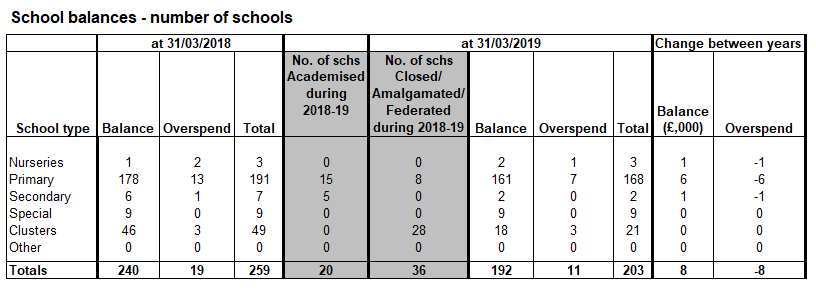 Please note that schools with negative balances have received advice and support to help them recover their overspend in 2019-20Financial ImplicationsThe combined, cumulative year-on-year overspend on the Dedicated Schools Grant is now £10.8m; the transformation programme, including the planned increases in sufficiency, are anticipated to initially result in a reduction in annual overspends prior to being in a position to return the cumulative position to a balanced position.  However, this is expected to take a number of years and will be dependent upon future decisions by central government regarding Dedicated Schools Grant funding, and particularly the High Needs Block.  In the meantime, NCC is cash-flowing the deficit.There continues to be significant pressure on the HNB due to ongoing increases in demand and challenges of sufficiency.  The primary reason for the reduction in the High Needs Block outturn is lower than anticipated spend in relation top-up funding to mainstream schools.  As referenced in the Budget Monitoring report to Children’s Services Committee in March, early in the financial year a pressure relating to High Needs SEND (Special Educational Needs and Disability) top-up funding to mainstream schools was identified following changes to the previous funding arrangements.  This took account of the expected level of growth in plans requiring mainstream top-up funding anticipated during the year.  As this is the first year (and indeed only part of a year) of this funding approach it has been a challenge to predict uptake, and a review has now been undertaken of those top-ups already agreed and those in the pipeline.  Alongside this, the HNB only has the part year effect of each top-up and so the combined effect is a one-off underspend in 2018-19.  It is anticipated that the mainstream top-up funding required will be in line with the original estimates for future years to ensure that demand resources are available within the most appropriate part of the wider system.Officer ContactIf you have any questions about matters contained or want to see copies of any assessments, eg equality impact assessment, please get in touch with: If you have any questions about matters contained in this paper please get in touch with: Officer Name: 	Tel No:		Email address:Dawn Filtness	01603 228834	dawn.filtness@norfolk.gov.ukAppendix 1SCHOOLS FORUMBUDGET STATEMENT  2018/19Budget								£69,690.00ExpenditureEmployee Related Expenses		24,968Hire of Premises				  3,252Travel Expenses	    48Printing		      0	Internal Room Hire	  432	Total Net Expenditure                            28,700Underspend					(40,990)Appendix 2: Balance Redistribution MechanismIntroductionThe Scheme for Financing Schools in Norfolk sets out the local framework within which delegated financial management is undertaken. 	Schools are able to hold revenue balances for: -School contingency funding, not exceeding 8% of the final budget share or £20,000 whichever is the greater.An exception based on a school by school justification.Surpluses derived from sources other than the budget share e.g. YPLA sixth form funding, contributions from parents for school trips where expenditure will not be incurred until the following year or surpluses arising from providing community facilities.Unspent cluster funding activities.In exceptional circumstances, with the authorisation of the Head of Schools Finance, where an individual allocation amounting to more than 1% of the final budget share was allocated after 1st February.Voluntary Aided schools are allowed to hold revenue monies to fund governors’ liabilities towards DFE grant aided capital work.The following is a clarification of the procedure that came into effect from 1 April 2014, whereby a balance analysis mechanism became applicable to ALL funds held by clusters.The legitimate purposes that balances may be held for are: -Cluster general funding:To allow clusters to make provision for general cluster staffing costs for the following Summer term.  To allow clusters to retain funds for any future costs associated with staffing adjustments for general cluster-related posts e.g. cluster PSA, admin staff etc.  The sums carried forward to be a reasonable estimate of the potential redundancy payment due if the post(s) were to be removed.To allow clusters to retain any general cluster-related funds earmarked for specific projects.  Any balance of general cluster funds that cannot be justified should be returned to the member schools and would therefore be subject to the analysis of school revenue balances mechanism.Cluster trading income:Surpluses derived from sources other than the cluster SEND budget share or from contributions from cluster member schools to fund general cluster posts e.g. income from provision of activities to other clusters or schools from other clusters etc.  The sums retained to be no greater than that received during the year.  Cluster SEND funding:To provide the cluster with a SEND-related contingency funding, the amount not exceeding 8% of the delegated cluster SEND budget for the 2018/19 financial year, or £20,000, whichever is the greater.To allow clusters to make provision for SEND-related staffing costs for the following Summer term.  To allow clusters to retain funds for any future costs associated with staffing adjustments for SEND-related posts, TUPE or contractual obligations to third parties e.g. cluster SENCO, etc. The sums carried forward to be a reasonable estimate of the potential redundancy payment, TUPE costs or contracted payments due if the post(s) or services were to be removed.To allow clusters to retain any SEND-related funds earmarked for specific projects linked to improving outcomes for identified pupils. This category can only to be used in exceptional circumstances.Cluster additional in-year funding, outside the capacity and development fund:Any additional SEND funding allocated to clusters by the Local Authority after the 1 January each year is outside the balance analysis mechanism.Schools’ ForumItem No 5Executive summaryContextDedicated Schools Grant (DSG) funded high needs Special Educational Needs and Disabilities (SEND) provision in Norfolk continues to operate in a challenging context, reflecting the national picture, where the huge majority of areas are seeing pressures and net increases in spending due to the demand-led nature of the spend.  This pressure has intensified over the years following previous national reforms that strengthened the rights of parents and have driven big rises in requests for Education, Health and Care plans and high needs (SEND) provision.  There has also been resulting increased transport requirements due to the increased demand for specialist SEND provision, including a continuing increase in the number of children and young people requiring individual transport and / or accompanied journeys.  The costs of the transport requirements are a pressure upon Norfolk County Council’s General Fund.The County Council is responsible for ensuring that every child has a school place. For children with Special Educational Needs and Disabilities there are additional duties on the local authority that mean the local authority must ensure that appropriate educational provision is available to meet the child’s educational needs. The local authority is further responsible for planning for future demand in terms of places of the right type, in the right place across the county. The current trajectory indicates that there is likely to be further pressure on revenue funding for SEND places and specialist support, which will be challenging to meet, given the current level of provision across the county. As a result, NCC must therefore plan for more of the right kind of school places and support to meet SEND need, slow down the demand by meeting need earlier, and enabling the High Needs Block (HNB) for Norfolk to return to a balanced position.To achieve this, significant development has been undertaken of the SEND and Alternative Provision workstream of the Children’s Services Transformation Programme.  As previously reported to Schools’ Forum, this workstream will focus on SEND assessment and support to schools and providers to increase the numbers and complexity of children that can be appropriately supported to be educated in the mainstream sector, and will run alongside the (up to) £120m capital investment in new provision programme previously approved by the Council’s Policy and Resources CommitteeRecovery Plan RequirementsAll local authorities that have a cumulative DSG deficit of 1% or more at the end of a financial year are required to submit a recovery plan outlining how they will bring their deficit back into balance in a three-year time frame. If the recovery plan is longer than 3 years, the Local Authority is required to provide detailed evidence explaining why this timescale is not achievable.In previous years Local Authorities with a cumulative deficit of 2% or more were required to provide plans outlining how they will bring their deficits back into balance.  However, the Department for Education (DfE) have made the decision to move the threshold to 1% is in recognition of the increase in local authorities recording a DSG deficit over the last two years.Local authorities are required to submit a recovery plan by 30 June 2019.  The guidance and the template has now been issued by the DfE and can be viewed at: https://www.gov.uk/government/publications/dedicated-schools-grant-dsg-deficit-recovery-plansThe DfE will provide feedback to local authorities by 30 September 2019 and decide whether to accept the recovery plan or not.A recovery plan template has been provided by the department that local authorities should complete. At the March 2019 Schools’ Forum, NCC presented a draft completion of the template as a pilot for the DfE.  Feedback was gathered and, combined with NCC’s feedback, was provided to the DfE prior to the final template and guidance being issued.  This has enabled the local authority to agree with the DfE that Norfolk can prepare its own recovery plan which demonstrates the full 5-year recovery and that shows the total expenditure each year rather than just savings and pressures.  This has also enabled the local authority to provide the Forum with additional details as part of  the plan that are not part of the DfE’s template.  The local authority will then utilise the final Recovery Plan to complete the DfE template for approval by the DfE, and the Recovery Plan will be provided to the DfE as supporting evidence.Requirements of the Recovery PlanLocal Authority is required to produce a DSG recovery in line with the guidance issued by the DfE (annex A).  The guidance requires that the report and any evidence referred to is presented to Schools Forum prior to the submitting to the DfE.  Annex B provides the DfE’s template for reference purposes.The DfE expect the recovery plan to include the following evidenceFull breakdown of specific budget pressures on DSG funded services locallyChanges in demand for special provision over the last 3 years, how the LA has met the demand by commissioning places in difference sectors and any reductions in provision for mainstream pupils with high needsAssessment and understanding of the local factors that have caused high needs costs to exceed funding allocationsPlan to change the pattern of provision to achieved greater efficiency and better value for money in other waysExtent to which the plan is supported by schools and other stakeholdersDetailed recovery plan as to how the LA intends to bring the DSG reserve into balance within 3 years and, if the LA judges that it cannot recover the whole cumulative DSG deficit within 3 years, the reasons for this should be explained and evidence provided of expected timescales and that the in-year position is balanced by the end of the 3rd yearPrevious movements between funding blocks, the pressures these covered and why the transfer were not adequate to counter the cost pressuresAssumed future transfers between funding blocks and evidence of support from Schools’ Forum and the wider school communityAnnex C contains the draft Local Authority Dedicated Schools Grant Recovery Plan, as proposed by the Norfolk County Council, along with the relevant appendices providing supporting evidence.Financial Implications and RisksThe financial assumptions, modelling and implications are contained with the draft Recovery Plan.  The key elements are:1% increase per annum in the High Needs Block allocation;Increasing the number of maintained specialist provision to increase quality and reduce placement costs;Increased investment in early invention funding and Specialist Resource Base provision to reduce needs escalating and, therefore, reduce demand on places in special school provision;Continued movement between the Schools’ Block and the High Needs Block of 0.5% plus the additional £4.58m agreed by the Secretary of State for 2019/20;Continued NCC General Fund support to the High Needs Block of £3m per annum.The recovery plan projects that the High Needs Block will balance in-year from Year 3 onwards. The cumulative deficit position will have reached £19m by the end of 2020-21, and as this is a ring-fenced grant, the deficit will need to be repaid over a number of future years.  This deficit will be identified separately within the Council’s accounts from the Council’s general reserves, as per the DfE guidance.It should be noted that if the application to move the funding from the School’s Block to the High Needs Block is not agreed, or is only partially agreed, of if NCC is unable to continue investment from its General Fund beyond 2019-20, then there will be a significant delay as to when an in-year sustainable position will be achieved.  This will, in turn, result in significant additional accumulated deficit over that period requiring future repayment.   NCC are aware that there is significant risks with both of these assumptions given the uncertainty surrounding local government funding settlements and Schools funding.  In addition to these risks, as with any medium-to-long term plan, there are risks around the validity of assumptions.  The financial modelling is based upon the best available information at the time of preparation and some elements of the transformation planned are further through the planning cycle than other elements.  For example, detailed plans for new Special School provision is well-underway allowing the financial modelling to take account of the planned movement of places from independent to maintained special schools There are updates on both the transformation programme and the DSG Recovery Plan scheduled within the Schools’ Forum Forward Plan for the 2019-20 academic year.  As detailed planning continues, the local authority will review the validity of the assumptions made and will make appropriate updates to the place and financial modelling for future years.  These will be shared with Schools’ Forum.BackgroundThere have been a significant number of papers and discussions regarding the High Needs Block pressures at Norfolk Schools’ Forum.  These are available online as part of the Schools Forum agenda, papers and minutes:   https://www.schools.norfolk.gov.uk/school-finance/norfolk-schools-forum/forum-agendas-and-papers There are also a number of relevant papers to Norfolk County Council’s Childrens’ Services Committee and Policy and Resources Committee, all of which are available here: https://norfolkcc.cmis.uk.com/norfolkcc/Committees.aspxOfficer ContactIf you have any questions about matters contained or want to see copies of any assessments, eg equality impact assessment, please get in touch with: If you have any questions about matters contained in this paper please get in touch with: Officer Name: 	Tel No:		Email address:Dawn Filtness	01603 228834	dawn.filtness@norfolk.gov.ukMichael Bateman	07768 165536	michael.bateman@norfolk.gov.uk	Norfolk’s Dedicated Schools Grant Recovery Plan: 2019-20 to 2022-23IntroductionFor 2018-19, all local authorities that have a cumulative Dedicated Schools Grant (DSG) deficit of 1% or more at the end of a financial year are required to submit a recovery plan outlining how they will bring their deficit back into balance in a three-year time frame. If the recovery plan is longer than 3 years, the Local Authority is required to provide detailed evidence explaining why this timescale is not achievable.Local authorities are required to submit a recovery plan by 30 June 2019.  The guidance and the template has now been issued by the DFE and can be viewed at: https://www.gov.uk/government/publications/dedicated-schools-grant-dsg-deficit-recovery-plansThe DfE will provide feedback to local authorities by 30 September 2019 and decide whether to accept the recovery plan or not.Norfolk Children’s Services has undertaken a major review of SEND provision over the past 12 months and has produced a detailed, evidence based, SEND Sufficiency Strategy.  This strategy has been co-produced with partners and stakeholders and has received Member approval through the County Council’s Policy and Resources Committee for up to £120m capital investment to enable SEND Transformation over 5 years. Since Member approval, we have been successful in securing Central Government capital funding for one of the new special schools through the DfE Wave 2 Free School programme.The planned transformation programme will see the development of more maintained special schools and Specialist Resource Bases, and a step change for mainstream school support and challenge for inclusion.  Our strategy will support mainstream inclusion as well as ensuring that, when necessary, children and young people are supported to move to Good and Outstanding maintained specialist placements. The SEND Transformation Programme is now fully scoped and up and running.There has already been significant documentation of the pressures upon Norfolk’s High Needs Block Funding, including:the 2019-20 Disapplication Request to the Secretary of State for more than 0.5% from Schools Block to High Needs Block multiple papers to Children’s Services committee relating to the sufficiency, transformation and the DSG budgetmultiple papers to Norfolk’s Schools’ Forum relating to funding allocations, transformation and movements between BlocksLinks to some of the most recent and relevant papers are provided in Appendix A for background information.  This recovery plan is consistent with the previously published information.Norfolk’s Strategic Financial Plan for SENDThe Council has developed a strategic financial plan to bring High Needs Block expenditure to levels that can be sustained within anticipated future High Needs Block funding.In July 2018, the Council’s Children’s Services Committee received a report in relation to the development of the Council’s SEND strategy.  This is available at Meeting SEND - Quality, Sufficiency and Funding.  A presentation was subsequently made to the September 2018 Forum.On the 28 October 2018, the Council’s Policy and Resources Committee received a report developing the strategy further: ‘Transforming the System for Special Educational Needs & Disability (SEND) in Norfolk’.  The Council agreed to support up to £120m of capital borrowing as part of an ambitious SEND Transformation Programme.  The strategy will see both the landscape and cultural transformation across Norfolk’s SEND system; parents will have ‘first refusal’ for children to move from high cost independent provision to Good & Outstanding special school placements, sufficiency of provision is planned to ensure that future need will be met, and reductions in travel time – all of which are intended to improve the outcomes for, and improve the lives of, children and young people.  This strategy will also enable both reduction of the High Needs Block funding pressures and SEND home to school transport pressures.  The Council agreed to the capital investment based upon initial sufficiency and financial modelling: the ‘Transforming the System for Special Educational Needs & Disability (SEND) in Norfolk’ report to the Council’s Policy and Resources Committee is available as part of the meeting’s agenda. Governance ArrangementsNorfolk County Council has agreed to move to a Cabinet system for governance from May 2019 and it is anticipated that Cabinet will receive reports in relation to progress with the SEND & AP Transformation Programme as well as the DSG recovery plan, with the focus of updates upon key themes throughout the 5-year transformation programme:Overall progress with the five workstreams of the programmeWorkstream 1 – SEN Support & InclusionWorkstream 2 – EHCP performance improvementWorkstream 3 – Infrastructure and new provisionWorkstream 4 – Alternative Provision & InclusionWorkstream 5 – SEND finance recovery plan: High Needs Block and SEN Transport Capital schemes developments, both special school and specialist resource basesThe Shadow Corporate Board of Norfolk County Council received an update on the planned capital investment into special schools in April 2019, and this update included details of the draft High Needs Block financial recovery plan.History and Background – How the budget pressures have arisenThere has been a 10% increase in pupils with an EHCP transferring from mainstream to special school provision, which has led to an increased demand for high cost specialist placements.  Year-on-year detail of this movement are shown in appendix B.  In addition to this movement between mainstream and special school provision, Norfolk schools are also permanently excluding significant numbers of young people who then require alternative provision, which has led to further pressures on the High Needs funding, with a cumulative year-on-year effect where pupils have remained in this alternative provision. The numbers of excluded pupils since 2015/16 can be seen in appendix C. The increase in demand for specialist High Needs placements over the last four years is set out in table 1 below.  This table shows how the Local Authority has met that demand by commissioning places in all sectors (mainstream and special schools, further education and sixth form colleges, independent specialist provision and alternative provision).  Table 2 then shows the financial impact of the increase in the provision of these places to ensure that the local authorities statutory duties are met.Table 1: Year-on-Year Historic Demand ChangeTable 2: Year-on-Year Financial Spend by Type of ProvisionNB These tables include placements only; i.e. they do not include support for pupils receiving Early Intervention SEND support in mainstream schools.Maintained special schools and Pupil Referral Units have reached full capacity; the increased demand has resulted in commissioning from the independent sector at a higher price. The table above shows the increased revenue cost of provision for each financial year. The transfers in funding from the Schools Block to the High Needs Block is detailed in table 4 below; this funding has been used to fund the additional special school places and to commission additional Alternative Provision places for excluded pupils.  In these areas of provision, the cost has increased since 2015/16 by £22.536m.  Norfolk’s total High Needs Block allocation, prior to movements between blocks, has only increased between 2015/16 and 2018/19 by £13.842m. This suggests a shortfall between demand on placements and funding in the region of £9m.Table 3 below shows how the overspend has built up each financial year, as demand has exceeded the High Needs block allocations combined with movement from the Schools Block to the High Needs Block.  The table includes a breakdown of the previous movements from the Schools Block to the High Needs Block since 2015/16.  Despite these movements, the pressure on placements and, therefore, funding has continued.  For reference purposes, appendix D shows the additional income received from health and the Council’s Children’s Services social care budgets to help fund the cost of joint and tripartite specialist placements. Table 3: Prior Year High Needs Block Funding and ExpenditureDespite the transfer from the Schools Block to the High Needs Block in previous years, this has not been sufficient to meet the pressure.  Part of the overspend each year has had to be met by underspends on the Early Years Block and the Schools Block and use of the DSG reserve, until it was exhausted, as shown in table 4 below.Table 4: Prior Year Application of Reserve and other Block UnderspendsTable 5 provides a breakdown of the overspend position for 2018/19. The demand on places across all types of provision continues to cause cost pressures above the level of funding available. Changes have been implemented to the system of allocating SEN top up funding to mainstream schools to improve the targeting to individual pupils and cohorts.   The use of personal budgets has also increased, to promote inclusion, early intervention and reduce demand on high cost specialist placements.Table 5: 2018-19 Cost PressuresFinancial Recovery PlanNorfolk County Council’s financial model to balance the High Needs Block is summarised in the table 6 below.  It is a 5-year recovery plan, due to the scale of the demand for specialist educational provision and support within the County and acknowledgement of the scale of the transformation of the system that is required. Central to the recovery plan is increasing the number of maintained specialist provision to increase quality and reduce placement costs.The 5-year financial recovery plan is reliant upon the continued movement between the Schools’ Block and the High Needs Block of 0.5% plus the additional £4.58m agreed by the Secretary of State for 2019/20.  If the application to move the funding from the School’s Block to the High Needs Block is not agreed, or is only partially agreed, then there will be a significant delay as to when an in-year sustainable position will be achieved resulting in significant additional accumulated deficit over that period requiring future repayment.In addition, the plan assumes that the local authority will continue to support the High Needs Block with the Council’s General Fund. The scale of demand, is such that the pressure cannot be contained within the Dedicated Schools Grant.  £2m of NCC general council funds have been committed to support the High Needs block for 2019-20 plus an additional £1m transformation revenue investment.  As clarified in the DfE guidance for the preparation of the recovery plan, there is no obligation upon the County Council to use other funding to support this ring-fenced grant.  However, the current Medium Term Financial Strategy for the Council does assume that there will be continued investment of £3m per year for the remaining four financial years.  There is significant risk with this assumption given the uncertainty surrounding local government funding settlements and this assumption may need to be reconsidered if it is clear that it is unaffordable to the Council. The recovery plan projects that the High Needs Block will balance in-year from Year 3 onwards. The cumulative deficit position will have reached £19m by the end of 2020-21, and as this is a ring-fenced grant, the deficit will need to be repaid over a number of future years.  This deficit will be identified separately within the Council’s accounts from the Council’s general reserves, as per the DfE guidance.Significant Amendments to Modelling AssumptionsThe placement sufficiency and financial modelling are under ongoing review as detailed plans are developed and assumptions become more refined.  A key difference within the recovery plan presented in this paper and the model utilised within the business case to the October 2018 Policy and Resources Committee, is the updated modelling of savings linked to the growth of existing Norfolk maintained special schools.  In addition to the three new special schools that are planned, the Council has also continued growth within other maintained special schools through refurbishment and expansion.  The key amendments are: Ongoing increase in the number of places available with the previous new school developments:Fen Rivers (Kings Lynn) Chapel Green (Old Buckenham) Wherry (Norwich)  Refurbished and/or expanded special school places:20 places at Sheringham Woodfields (Sheringham) 40 paces at Fred Nicholson (Dereham) 40 places Norwich special schools (10 Hall School, 30 TBC)High Needs Block 5-Year Financial PlanTable 6 below shows the high-level financial assumptions built into Norfolk County Council’s Dedicated Schools Grant 5-year recovery plan.  The financial and place modelling is based upon the best available information at the time that this plan is being prepared and will be subject to review and amendment as plans crystallise and as further, improved information and data becomes available. The Council has presumed that the DSG funding will increase by 1% per annum for the purposes of this plan.Please note that within the 5-year plan there is an increase in expected funding for Early Intervention SEND Funding from the 2018-19 funding of £6.075m to £8.439m in 2019-20.  At this stage this level of funding is presumed for the remainder of the 5-year recovery period and underlines the commitment to invest further in early intervention to reduce the reliance upon specialist provision.  The transformation programme has initially focussed on forecasting, at cohort level, the planned movement from high-cost independent sector into maintained special school sector; this informs the reduction in that area of the budget.  However, the programme is still developing the Early Intervention strands and so is not yet at the stage where future years’ forecasts can be provided for ‘step-down’ from specialist to mainstream.  Future iterations of the recovery plan will provide more accurate forecasting to illustrate this as more detailed plans develop.  This review and detailed planning will also include the review of the budgets and contributions to partnerships and other funded services to assess whether the level of investment is appropriate to achieve the desired outcomes.Table 7 then shows the cumulative deficit on the basis of the 5-year plan.  This takes account of the cumulative deficit of £8.087m brought forward from 2017-18 (and previous years) that the Council is currently holding within a ring-fenced reserve.Appendix E provides the associated breakdown of placement numbers and costs, assumed demographic demand and savings.Table 6: 5-Year Financial Plan*These 3 rows are income/savings with a positive effect on the High Needs block.Table 7: Cumulative DeficitAppendicesAppendix A: Background DocumentationAppendix B: Movement of pupils from Maintained to Special SchoolsAppendix C: Norfolk Permanent Exclusions DataAppendix D: Health and Social Care Budget Historical Contributions to PlacementsAppendix E: Placements and costs behind the recovery planAppendix A: Background DocumentationDe-delegation, growth fund and central services budget (Item 4, 17 October 2018 Norfolk Schools Forum): https://www.schools.norfolk.gov.uk/-/media/schools/files/school-finance/norfolk-schools-forum/2018-agendas-and-papers/17-october-agenda-and-papers.docx Meeting SEND - Quality, Sufficiency and Funding: http://norfolkcc.cmis.uk.com/norfolkcc/Decisions/tabid/67/ctl/ViewCMIS_DecisionDetails/mid/391/Id/b3d70c61-cf16-42aa-a169-51ebf3fa2429/Default.aspx Transforming the System for Special Educational Needs & Disability (SEND) in Norfolk:  http://norfolkcc.cmis.uk.com/norfolkcc/Meetings/tabid/128/ctl/ViewMeetingPublic/mid/496/Meeting/1421/Committee/21/Default.aspx2019-20 Dedicated Schools Grant (Item 11, 22 January 2019 Children’s Services Committee): https://norfolkcc.cmis.uk.com/norfolkcc/Meetings/tabid/128/ctl/ViewMeetingPublic/mid/496/Meeting/1473/Committee/8/Default.aspx2019-20 Disapplication RequestTO BE ADDEDAppendix B: Movement of pupils from Maintained to Special SchoolsThe table below shows the movement of pupils. In 2012, 73.6% of pupils in mainstream schools had a statement, in 2017 this figure had reduced by 10% to 63.9%. In correlation the number of pupils in the special school’s sector with an EHCP increased by 10%. The table below shows in 2012, 26.4% of pupils with a statement were in a special school, by 2017 this had increased by 10% to 36.1% of pupils with an EHCP.*total EHCP for Norfolk 5502, however, balance of 386 are within a 20-25-year-old cohortPlease note: prior to the SEND reforms in September 2014 the average referral rate for Statement of SEN / EHCP assessment was 650 per year, the referral rates reported for 2017 was 1015 and for 2018 was 1054  Appendix C: Norfolk Permanent Exclusions DataThe table below shows the high numbers of excluded pupils from mainstream schools requiring Alternative Provision at an average cost of £16-18k per place. This has resulted in a cumulative year on year effect on the demand on places, as the majority of pupils remain in Alternative Provision. *autumn and spring term actual, therefore, summer term cumulative not includedAppendix D: Health and Social Care Budget Historical Contributions to PlacementsAdditional income from Health and from the Council’s Childrens’ Services social care budgets is received to help fund the cost of joint and tripartite specialist placements.  The funding split of the placement is agreed at a panel between partners working collaboratively together and depends on whether the needs that the placement is expected to meet are education, social care or health led. The contributions received since 2015-16 are shown below.  The Council is currently carrying out a review of arrangements with our health partners to ensure that the processes in place guarantee that a health contribution is agreed at the correct point in the procurement of the placement. Appendix E: Placements and costs behind the recovery planThe table below provides the breakdown of placement and pupil numbers, costs, assumed demographic demand and savings to build the overall financial model for the Recovery Plan.Please note: the number of pupils identified in relation to the Early Intervention SEND funding for 2018-19 is based upon the numbers supported since October 2018.Schools’ ForumItem No 6Executive summary1. Proposal 	Current method vs retrospective adjustmentsThe Authority Proforma Tool (APT) is completed in January of each year and we use 5/12ths of the October census of the financial year we are currently in to calculate April - August plus a 7/12ths estimate for the period September to March.The estimate is a combination of information received from the Admissions team after having liaised with the school in question, plus any other information that has been published on the school reorganisation web page.  We use an estimate for the 7/12ths because the census data for October of the financial year we are calculating is not yet available.We are allowed to make retrospective adjustments but currently choose not to and the schools are expected to manage the budget that has been allocated to them.  A recent exception to this was St. Clement’s Hill Primary Academy which had a retrospective adjustment made in the 2019/20 APT.  It was agreed that a clawback system would be actioned if the estimated numbers used for 2018/19 were significantly different when compared to actual numbers following the October 2018 census.If a decision was made to adjust retrospectively, the adjustment would be made in the following financial year and could increase or decrease a school’s budget for that financial year, so schools would have to plan ahead for any potential adjustment.We must fund schools using the same principles of estimates for pupil growth, in both schools with growth recognised by the LA, and growth in centrally delivered free schools that are growing.  There are many variables that can affect the difference between numbers on roll from one year to the next in growing/re-organising schools so it would be difficult to apply a principle that would work for all.Modelling2018/19 data has been used to model the effects of pupil variation and the difference between estimated numbers for September 2018 to March 2019 compared with the October census 2018 numbers for this same period.  The spreadsheet attached shows the outcomes.Of the ten schools modelled, four of the schools’ budgets would have decreased when using the census data, compared with six schools that showed an increase in budget.  However, the total decreases in funding amounted to -£280,945 compared with increases in budget of £93,981, giving an overall retrospective adjustment figure of -£186,964.Forum suggested looking at the percentage increase/decrease of September numbers, comparing estimated to census, and deciding on a fixed percentage threshold amount when deciding whether to make a retrospective adjustment.  It was thought that 10% and 20% would be sensible threshold starting points for modelling.  Using the figures in our model, all schools would fall into the 10% threshold and half of schools over 20%.  One disadvantage of using this method is that it creates a cliff edge for those on the cusp of the threshold.Another suggestion would be to look at what the actual additional intake was compared to estimated numbers.  It could be that a school has been given an estimate of 60 pupils intake (an additional 2 classes) and actually only gets 28 (just one class).  If this was the case, it would not justify the additional class costs and therefore a retrospective adjustment would seem appropriate.  Advantages and DisadvantagesThis additional funding is based on NCC estimate of new pupils arriving at the school due to re-organisation (schools growing from infant or junior to all-through primary or new schools that are growing year by year.  NCC rely on schools to work with us with proposals to re-organise and/or to grow year by year and funding to be able to do this is essential to schools.  Any likelihood of funding being removed at a later date could mean a school would not agree to NCC proposals.The only advantage to this proposal is that in some circumstances money would come back into the budget. Further comments As mentioned above, it would be difficult to apply a simple principle that would work for all different scenarios.  A simple model would be as suggested above, to apply funding for proposed additional Forms of Entry.  This funding would only be clawed back if the school in question did not admit that number of Forms of Entry and took less children.2. Financial Implications and RisksIf a decision was made to reduce funding in the following financial year, where there has been a significant drop in pupil numbers, this would have a significant impact on school budgets. Schools would need to financially plan ahead for this scenario, when the actual pupil numbers became available in October.Any funding would be returned to the Schools Block, for use within the schools’ financial regulations. 3. BackgroundThis item was previously discussed at School Forum on Friday 11 January 2019 and 15 March 2019.Officer ContactIf you have any questions about matters contained or want to see copies of any assessments, eg equality impact assessment, please get in touch with: If you have any questions about matters contained in this paper please get in touch with: Officer Name: 	Tel No:	Email address:Jane Blackwell	01603 222287		jane.blackwell@norfolk.gov.uk Sally Cutting		01603 222427		sally.cutting@norfolk.gov.ukSCHOOLS FORUM YEAR PLAN 2019-2009:00 - 09:051Welcome and IntroductionsApologies09:05 - 09:102Minutes of Last Meeting 3 - 709:10 - 09:153Matters ArisingStaff Costs UpdatePupil Variance – this is an agenda itemTeacher pension increases – letter to MPsSarah ShirrasMaintained Special Schools Buy backSally Cutting09:15 – 09:404Dedicated Schools Grant Final Outturn 2018/19Paper attached – Dawn FiltnessAgree8 - 1709:40 – 10:305Dedicated Schools Grant recovery planCovering report (attached) – v3Annex A: DfE guidance – available here: https://www.gov.uk/government/publications/dedicated-schools-grant-dsg-deficit-recovery-plansAnnex B: DfE template– available here: https://www.gov.uk/government/publications/dedicated-schools-grant-dsg-deficit-recovery-plansAnnex C: DSG DRAFT recovery Plan with embedded appendices (attached) – v5Michael Bateman/Sally CuttingInformation/Feedback18 - 3410:30 – 10:50COFFEE10:50 – 11:106Pupil Variance – Paper attachedJane Blackwell/Eric Clarke/Samantha WilliamsDecision35 - 3811:10 – 11:157Agree next year plan and meeting datesAgree398Communication9Future Agenda Items10Dates of MeetingsSchool ForumFriday 5 July 2019 09:00 – 12:00South Green Enterprise Centre MattishallReport title:DSG Final Outturn and Balances 2018-19Date of meeting:10 May 2019The overall DSG outturn position for all four blocks is £2.800m overspend for 2018/19, constituted of a significant overspend within the High Needs Block offset by underspends within the other three.  The combined, cumulative year-on-year overspend on the Dedicated Schools Grant is now £10.8mRecommendation:Norfolk Schools’ Forum are asked to agree that they acknowledge and understand the Dedicated Schools Grant outturn position, and comment on the content of this report, specifically:The £2.800m overspend on the Dedicated Schools Grant;The current level of school and cluster balances.Approved Budget £m*Outturn £m*Over +/Underspend (-)£m*Over +/Underspend (-) as a % of the budgetSchools Block-Centrally retained itemsGrowth Fund0.9500.9710.0212%Supply Special0.1300.116-0.014-11%Maternity0.7820.762-0.020-3%Suspended0.2230.044-0.179-80%Disabled0.0310.000-0.031-100%Redeployment0.0900.077-0.013-14%Licences0.0260.0280.0028%Free Schools Meal Eligibility0.0280.0280.0000%Prior year rates refunds-0.476-0.476n/aAcademy conversions/closing schools-0.815-0.815n/aCentrally Retained Schools Block2.2600.731-1.529-67%Approved Budget £m*Outturn £m*Over +/Underspend (-)£m*Over +/Underspend (-) as a % of the budgetCentral Schools Services BlockIndependent Schools0.1000.1000.0000%Schools Forum**0.0700.029-0.041-59%Termination of employment costs0.0650.0650.0000%Admissions0.4870.4870.0000%Miscellaneous0.1750.1770.0021%ESG retained1.7711.7710.0000%Central School Services Block2.6672.629-0.039-1%Approved Budget £m*Outturn £m*Over + /Underspend (-)£m*Over+/Underspend (-) as a % of budgetHigh Needs BlockSpecial Schools30.50031.5871.0874%Special Schools Milk0.0000.0140.014n/aShort Stay School5.7486.1290.3817%FE and 6th form top up funding5.5176.4400.92317%Specialist Resource Bases3.0423.0890.0472%Cluster and Learning Support Funding5.6896.0750.3867%Alternative Education4.9166.4551.53931%Morley House0.3570.3570.0000%Youth Offending Team0.2900.2900.0000%PEX income-0.900-0.999-0.099-11%Non-Maintained Special Schools 23.03025.2462.21610%Inter Authority Recoupment0.6300.7340.10417%Personal Budgets0.2500.4510.20180%PATHS Programme0.1000.081-0.019-19%Speech and Language Therapy0.7740.771-0.003-4%Moving and Handling0.0360.0410.00514%Specialist Equipment0.0000.1470.147n/aSEN invest to save0.2000.164-0.036-18%Sensory support, Learning Support Service & ATT posts2.3972.3970.0000%Contribution to CAHMS0.2510.2510.0000%Total High Needs Block82.82789.7216.8948%Approved Budget £m*Outturn £m*Over +/underspend (-)£m*Over +/Underspend (-) as a % of the budgetEarly Years Block2-Year-Old Place Funding5.5815.394-0.187-3%3 and 4-year-Old funding30.58728.312-2.274-7%Maintained Nursery Classes3.9793.695-0.284-7%SEN Inclusion Fund0.8000.460-0.340-43%SEN Complex Need0.1850.138-0.047-25%SEN EHCP0.0000.1370.137n/aSEN No Available Place0.0000.0050.005n/aDisability Access Fund0.1700.1700.0000%Early years pupil premium0.4380.5260.08720%Early Years Funded Services1.8721.8720.0000%Adjustment to 2017/18 EY0.0000.3760.376n/aTotal Early years block43.61341.087-2.526-6%at 31/03/2018at 31/03/2018at 31/03/2018at 31/03/2019at 31/03/2019at 31/03/2019Change between yearsChange between yearsSchool typeBalance (£000)Over-spend (£000)Total (£000)Balance b'fwd for schools Academised during yearBalance b'fwd for schools Closed/ Amalgamated/ Federated during yearBalance (£000)Over-spend (£000)Total (£000)Balance (£000)Over-spend (£000)Nursery7784-70087147310-70Primary11,54520611,33986828911,23614311,093848-63Secondary6072857921502730273-119-28Special1,21401,214001,23701,237240Clusters1,272411,23104267292727-117-39Other0000000000Totals14,71535914,3551,08371613,56215913,403646-201Type of schoolBalance (£000)Overspend (£000)Total (£000)Nursery431430Primary702049Secondary1370137Special1370137Clusters41140Total711466Type of SchoolPosition at 31/03/2019(%)Nursery9.29Primary7.03Secondary2.60Special5.12Clusters19.32All Schools6.81If you need this report in large print, audio, Braille, alternative format or in a different language please contact 0344 800 8020 or 0344 800 8011 (textphone) and we will do our best to help.Report title:DSG Deficit Recovery PlanDate of meeting:10 May 2019All local authorities that have a cumulative DSG deficit of 1% or more at the end of a financial year are required to submit a Recovery Plan to the Department for Education (DfE) outlining how they will bring their deficit back into balance in a three-year time frame. If the Recovery Plan is longer than 3 years, the Local Authority is required to provide detailed evidence explaining why this timescale is not achievable.Local authorities are required to submit a recovery plan by 30 June 2019 and the DfE expect that the Recovery Plan has been presented to Schools’ Forum prior to submission.  The DfE will then provide feedback to local authorities by 30 September 2019 and decide whether to accept the recovery plan or not.The recovery plan projects that the High Needs Block will balance in-year from Year 3 onwards. The cumulative deficit position will have reached £19m by the end of 2020-21, and as this is a ring-fenced grant, the deficit will need to be repaid over a number of future years.  This deficit will be identified separately within the Council’s accounts from the Council’s general reserves, as per the DfE guidance.Recommendations: Does Schools Forum understand the key principles and assumptions of the recovery plan, including the timescale and expected scale of placements based on expected trends?Provide specific feedback upon any principles or plans that schools’ forum would like NCC to provide further detail of to aid understanding16 March 2016Item 2 High Needs Budget for 2016/17 and Places Commissioned16 March 2016Exclusions – removal of funding as a disincentive and cover AP costs27 May 2016Item 2 Permanent Exclusion Charging27 May 2016Item 5 Final DSG Outturn Budget Monitoring27 May 2016LDD (SEN) Funding Sub-group - Minutes of meeting 21.4.1614 October 2016Item 3 Fair Funding14 October 2016Item 4 PEX charges14 October 2016Item 8 LDD (SEN) Funding sub-group Minutes of meeting 27.9.1614 December 2016Item 3 High Needs Block Pressures11 January 2017Item 6 National Funding Formula Stage 2 Schools and High Needs Block 19 May 2017Item 6 Final Outturn Dedicated Schools Grant19 May 2017Item 9 High Needs Block 2017/1819 May 2017Item 10 Excluded Pupil Charges – proposals to reduce exclusions and cover AP costs7 July 2017Item 4 PEX charging update18 October 2017Matters Arising - Impact on HN overspend18 October 2017LDD Minutes 28 Sept24 October 2017Item 4 High Needs Block Budget10 January 2018Item 4 Final Outturn10 January 2018Item 6 High Needs Budget and Places update10 January 2018Item 7 DSG18 May 2018Item 5 Final DSG18 May 2018Item 7 HN Budget12 September 2018Item 5 HN Block12 September 2018Item 6 Options for Consultation17 October 2018Item 6 DSG and High Needs Block update17 October 2018Item 8 Schools Block consultation11 January 2019Item 5 Dedicated Schools Grant 2019/20Paper15 March 2019Item 4 Dedicated Schools Grant recovery planPaper – DfE pilot templateIf you need this report in large print, audio, Braille, alternative format or in a different language please contact 0344 800 8020 or 0344 800 8011 (textphone) and we will do our best to help.Provision2015/162016/172017/182018/19Mainstream special school places1246130113861550Independent Special schools places371500544615Alternative Provision168258326336Post 16 FE college places(New responsibility from 2017/18)460592Specialist Resource Bases(Reduction in places due to move to an outreach model through the transformation programme)274264248242Pupil Referral Unit330350350350Total2389267333143685Provision2015-16 2016-172017-182018-19 Mainstream Special Schools£25.290m£26.603m£28.632m£31.587mIndependent Special Schools£16.147m£18.136m£23.120m£25.246mAlternative Provision£2.819m£3.368m£5.945m£6.455mPost 16 FE college Places(New responsibility from 2017/18)£2.890m£2.734mPost 16 FE top up funding£2.667m£2.929m£3.404m£3.706mSpecialist Resource Bases(Reduction in places due to move to an outreach model through the transformation programme)£3.907m£3.907m£3.682m£3.089mPupil Referral Unit£5.580m£5.719m£6.000m£6.129mTotal£56.410m£60.662m£73.673m£78.946m2015/162016/172017/182018/19High Needs Block Allocation£80.462mMovements from Schools Block1.434m1.434m1.8m2.365mTotal High Needs Block Budget£68.055m£68.914m£77.048m£82.827mExpenditure£72.667m£77.039m£87.642m£89.721mOverspend£4.612m£8.125m£10.594m£6.894m2015/162016/172017/182018/19High Needs Block Overspend£4.612m£8.125m£10.594m£6.894mFunded by:Funded by:Funded by:Funded by:Funded by:Early Years Block underspend£3.527m£2.526mSchools Block underspend£1.059m£0.584m£1.559m£1.568mDSG reserve£3.553m£4.962mCumulative overspend£2.579m£8.087m£2.800mCost pressure2018/19 Independent special school places£2.216mMaintained special schools places£1.101mSEN top up funding to mainstream schools £0.386mSEN top up funding to FE colleges£0.923mAlternative Provision places £1.539mPersonal budgets £0.201mOther£0.528mTotal£6.894m2018/192019/202020/212021/222022/232023/24High Needs Block Allocation80.46281.82281.83982.66483.49284.3240.5% Schools’ Block Transfer2.3652.4102.4342.4592.4832.508Additional Schools’ Block Transfer 0.0004.5804.5804.5804.5804.580NCC General Fund Contribution2.0003.0003.0003.0003.000Schools, Early Years and Central Services Blocks Underspend4.090Total Resources Available86.91790.81291.85492.70293.55594.412Placement Budget brought forward80.48883.47882.76578.28576.865Demographics and unmet demand5.1966.7485.2065.2065.206Demand Management *0.0000.000-1.080-2.931-4.620Savings *-2.207-7.411-8.556-3.644-1.853Sub-Total Placement Costs80.48883.47882.81578.38577.01575.749Early Intervention SEN funding6.0758.4398.4398.4398.4398.439Start-up Costs0.5000.500Speech and Language0.7711.0041.0041.0041.0041.004Sensory Support1.6241.6241.6241.6241.6241.624YOT0.2900.2900.2900.2900.2900.290CAMHS0.2510.2510.2510.2510.2510.251LA Posts0.7740.7740.7740.7740.7740.774Fines Income *-0.999-0.900-0.900-0.900-0.900-0.900Other services0.4470.4470.4470.4470.4470.447Repay overdrawn position2.3004.6006.700Total expenditure89.72295.90795.24492.61493.54594.378Surplus (+)/Deficit (-)-2.804-5.095-3.3900.0890.0110.034Brought Forward2018/192019/202020/212021/222022/232023/24Cumulative Deficit-8.087-10.887-15.982-19.372-16.983-12.373-5.639YearStatement/EHCPMainstreamSpecial20124783352073.6%126326.4%20134754344072.4%131427.6%20144452314270.6%130729.4%20154369282664.7%155335.5%20164385282664.4%155935.6%20174806307063.9%173636.1%20185116*302559.1%209140.9%Academic YearNumber of Permanent Exclusions2015-162882016-172592017-182552018-19186*Contributions of health and social care budgets to special provision 2015/16 to 2018/19Contributions of health and social care budgets to special provision 2015/16 to 2018/19Total cost£’000Health Contribution£’000Social Care Contribution £’000Education Contribution £’000Education contribution%YearNumber of Joint and tripartite PlacesTotal cost£’000Health Contribution£’000Social Care Contribution £’000Education Contribution £’000Education contribution%2015/16497,44355745772,30931%2016/17618,41151848343,05936%2017/186610,3065914778493748%2018/196310,9084206141434840%Financial Year2018/192019/202020/212021/222022/232023/24Special SchoolsPlaces1,5501,7511,9052,0372,1232,197Cost (£m)31.58733.90636.64739.79742.41743.965IndependentPlaces615673508396342337Cost (£m)25.60426.79924.01116.76913.24010.375Early Intervention SEND fundingPupils2,5152,5152,5152,5152,5152,515Cost (£m)6.0758.4398.4398.4398.4398.439Alternative ProvisionPlaces810752652552510510Cost (£m)6.4555.7414.5163.2912.7802.780Post-16 (FE etc)Places616616616616616616Cost (£m)6.4406.4406.4406.4406.4406.440SRB/DRBsPlaces242242365412412412Cost (£m)3.0893.2793.8384.6754.6754.675Personal BudgetsPupils555555555555Cost (£m)0.4510.4510.4510.4510.4510.451Pupil Referral UnitPlaces350350350350350350Cost (£m)6.1296.1296.1296.1296.1296.129Other Local AuthorityPlaces747474747474Cost (£m)0.7340.7340.7340.7340.7340.734Total Funded Places / Pupils6,8277,0277,0407,0066,9977,066Total Funded86.56391.91791.20486.72485.30483.988Report title:Pupil VariationsDate of meeting:10 May 2019A decision is required as to whether to make retrospective adjustments to schools relating to pupil variations in the future. Forum are asked to look at the current pupil variations and to consider the financial and other effects of making retrospective adjustments to schools when making this decision.Recommendations: To decide on whether retrospective adjustments should be made to schools in relation to pupil variations and the methodology that would be adopted, or to continue with the current method of variation and no subsequent adjustment (unless otherwise agreed as per St. Clement’s Hill Primary Academy).  If you need this report in large print, audio, Braille, alternative format or in a different language please contact 0344 800 8020 or 0344 800 8011 (textphone) and we will do our best to help.SchoolOct '17 CensusSept '18 EstimateOct '18 CensusAPT 2018/19 TotalActual NOR for 2018/19Difference in actual Difference in fundingDifference in Variation5/12ths Oct '17 censusOct '17 census 5/12thsNOR and APTif actual nos. used Sept 2018 numbers7/12ths Sept Estimate& Oct '18 census 7/12thsinstead of estimatedest. v oct 18 census£%St Clement's Hill Primary Academy060303518-18-59,89150%Jane Austen College676180140781758-23-118,22722%Charles Darwin Primary1026876142146517,550-12%Ashleigh Primary School and Nursery3856073420428824,486-22%Browick Road Primary School184303520220439,718-17%Northgate Primary School3486067383387417,140-12%St George's Primary and Nursery School1663038184188521,586-27%Drake Primary School and Nursery2956051330325-5-17,57715%Rosecroft Primary School (Attleborough Infant)3657228407381-26-85,25061%Attleborough Primary School391192140240313,502-11%NORNumber on RollNumber on RollAPTAuthority Proforma Tool (the DFE's return that calculates individual schools funding)Authority Proforma Tool (the DFE's return that calculates individual schools funding)Authority Proforma Tool (the DFE's return that calculates individual schools funding)Authority Proforma Tool (the DFE's return that calculates individual schools funding)Authority Proforma Tool (the DFE's return that calculates individual schools funding)Autumn TermSpring TermSummer Term11/09/19(Wednesday)09:00 – 13:00Venue South Green Park MattishallSeptemberFinal draft of Fair Funding Consultation Paper10/01/20(Friday)09:00 – 13:00South Green Park MattishallJanuaryElection of Chair/Vice ChairReview MembershipProposed Schools Budget including central costsUpdate on High Needs Recovery PlanOutcome of Fair Funding DecisionsRevision to Scheme for Financing SchoolsArrangements for free school meals15/05/19(Friday)09:00 – 13:00Venue South Green Park MattishallMayDedicated Schools Grant 2019/20 OutturnUpdate on High Needs Recovery PlanProposals of work needed on issues for inclusion in Fair Funding consultation document16/10/19(Wednesday)09:00 – 13:00Venue South Green Park MattishallOctoberResults of Fair Funding ConsultationSEND and Alternative Provision Transformation ProgrammeAnnual Audit Report (Norfolk Audit Service)High Needs specialist places commissioning plan. 13/03/20(Friday)09:00 – 13:00South GreenPark MattishallMarchAgree next year’s plan08/07/20(Wednesday)09:00 – 13:00Venue South Green Park MattishallJulyDiscuss proposals to include in Fair Funding consultation document